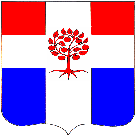 Администрациямуниципального образования Плодовское сельское поселениемуниципального образования Приозерский муниципальный районЛенинградской областиП О С Т А Н О В Л Е Н И Еот   29   декабря   2017 года      №   378                                                    Об   утверждении   муниципальной     программы«Развитие   культуры   и   физической    культурыв     муниципальном    образовании     Плодовскоесельское поселение на 2018 год»В соответствии со статьей 33 Федерального закона Российской Федерации от 06 октября 2003 года № 131-ФЗ «Об общих принципах организации местного самоуправления в Российской Федерации», Уставом муниципального образования Плодовское сельское поселение, администрация муниципального образования Плодовское сельское поселение ПОСТАНОВЛЯЕТ:1. Утвердить муниципальную программу «Развитие культуры и физической культуры в муниципальном образовании Плодовское сельское поселение на 2018 год» (приложение 1).2. Финансирование мероприятий муниципальной программы «Развитие культуры и физической культуры в муниципальном образовании Плодовское сельское поселение на 2018 год» производить в пределах ассигнований, предусмотренных на эти цели в Областном бюджете Ленинградской области и бюджете муниципального образования Плодовское сельское поселение на соответствующий финансовый год.3. Настоящее постановление опубликовать в средствах массовой информации и на официальном сайте.4. Настоящее постановление вступает в силу с момента опубликования.   5. Контроль за выполнением настоящего постановления оставляю за собой.Глава администрации                                                                                             О. В. КустоваС приложением к настоящему постановлению можно ознакомиться на официальном сайте МО по адресу http://plodovskoe.ru/